Kontaktdatenerhebung zum Trainings- und Spielbetrieb im FKVKontaktdatenerhebung zum Trainings- und Spielbetrieb im FKVKontaktdatenerhebung zum Trainings- und Spielbetrieb im FKVKontaktdatenerhebung zum Trainings- und Spielbetrieb im FKVVerein:BV ´´He löppt noch´´Spohle e.V. 1947BV ´´He löppt noch´´Spohle e.V. 1947BV ´´He löppt noch´´Spohle e.V. 1947Datum:Sportstätte:Zeitfenster:Mannschaft: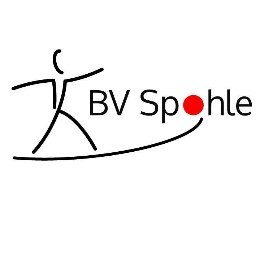 NameNameVornameStraße/Nr.PLZ / OrtTelefonTelefon